П О С Т А Н О В Л Е Н И ЕПРАВИТЕЛЬСТВАКАМЧАТСКОГО КРАЯ             г. Петропавловск-КамчатскийПРАВИТЕЛЬСТВО ПОСТАНОВЛЯЕТ:1. Внести в приложение к постановлению Правительства Камчатского края от 11.11.2008 № 356-П «Об утверждении Примерного положения о системе оплаты труда работников государственных учреждений, подведомственных Агентству по делам архивов Камчатского края» следующие изменения:1) в части 2.1 раздела 2:а) таблицу пункта 1 изложить в следующей редакции: «»;б) таблицу пункта 2 изложить в следующей редакции:«2) таблицу части 6.1 раздела 6 изложить в следующей редакции:«».2. Настоящее постановление вступает в силу через 10 дней после дня его официального опубликования и распространяется на правоотношения, возникшие с 1 января 2019 года.СОГЛАСОВАНО:Вице-губернатор Камчатского края – руководитель Аппарата Губернатора и Правительства Камчатского края						   А.Ю. ВойтовВрИО Министра финансов Камчатского края                                         С.Л. ТечкоМинистр социального развития и труда Камчатского края							И.Э. КойровичИ.о. Руководителя Агентства по делам архивов Камчатского края 						      Т.С. ШиробоковаНачальник Главного правового управления Губернатора и Правительства Камчатского края					               С.Н. ГудинАгентство по делам архивов Камчатского краяИсп. Широбокова Татьяна Сергеевна(84152) 25-19-18Пояснительная запискак проекту постановления Правительства Камчатского края«О внесении изменений в приложение к постановлению Правительства Камчатского края от 11.11.2008 № 356-П «Об утверждении Примерного положения о системе оплаты труда работников государственных учреждений, подведомственных Агентству по делам архивов Камчатского края»  	Проект постановления Правительства Камчатского края «О внесении изменений в приложение к постановлению Правительства Камчатского края 11.11.2008 № 356-П «Об утверждении примерного положения о системе оплаты труда работников государственных учреждений, подведомственных Агентству по делам архивов Камчатского края» разработан в соответствии с Законом Камчатского края от 19.11.2018 № 272 «О краевом бюджете на 2019 год и на плановый период 2020 и 2021 годов», в целях индексации должностных окладов на 4,3% с 1 января 2019 года.Данный проект постановления 17 декабря 2018 года размещен на Едином портале проведения независимой антикоррупционной экспертизы и общественного обсуждения проектов нормативных правовых актов Камчатского края для проведения в срок до 25 декабря 2018 года независимой антикоррупционной экспертизы. По итогам ее проведения экспертные заключения не поступили.Настоящий проект постановления Правительства Камчатского края не подлежит оценке регулирующего воздействия в соответствии с постановлением Правительства Камчатского края от 06.06.2013 № 233-П «Об утверждении Порядка проведения оценки регулирующего воздействия проектов нормативных правовых актов Камчатского края и экспертизы нормативных правовых актов Камчатского края». 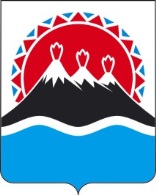 №О внесении изменений в приложение к постановлению Правительства Камчатского края от 11.11.2008          № 356-П «Об утверждении Примерного положения о системе оплаты труда работников государственных учреждений, подведомственных Агентству по делам архивов Камчатского края»Профессиональная квалификационная группаРекомендуемые размеры окладов (должностных окладов), рублей«Должности работников государственных архивов, центров хранения документации, архивов муниципальных образований, ведомств, организаций, лабораторий обеспечения сохранности архивных документов третьего уровня»11 160 – 13 455«Должности работников государственных архивов, центров хранения документации, архивов муниципальных образований, ведомств, организаций, лабораторий обеспечения сохранности архивных документов четвертого уровня»15 124Профессиональнаяквалификационная группаРекомендуемые размеры окладов (должностных окладов), рублей«Общеотраслевые должности служащих первого уровня»10 326 «Общеотраслевые должности служащих второго уровня»10 430 – 13 559  «Общеотраслевые должности служащих третьего уровня»13 559 – 14 289  «Общеотраслевые должности служащих четвертого уровня»15 124 – 16 605  Профессиональнаяквалификационная группаРекомендуемые размеры окладов (должностных окладов), рублей«Общеотраслевые профессии рабочих первого уровня»8 448 – 9 804 Губернатор Камчатского краяВ.И. Илюхин